عقد ندوة تثقيفية بعنوانعلم نفس التمريض الواقع والمستجدات للطلابتحت رعاية معالي الأستاذة الدكتورة نادية محمد طه عميد الكلية والأستاذة الدكتورة اماني جاد وكيل الكلية لشؤون خدمة المجتمع وتنمية البيئة والأستاذ الدكتور محمد الفقي وكيل كلية التربية حاضر فيها الاستاذ الدكتور السيد الفضالي عبد المطلب استاذ علم النفس التربوي 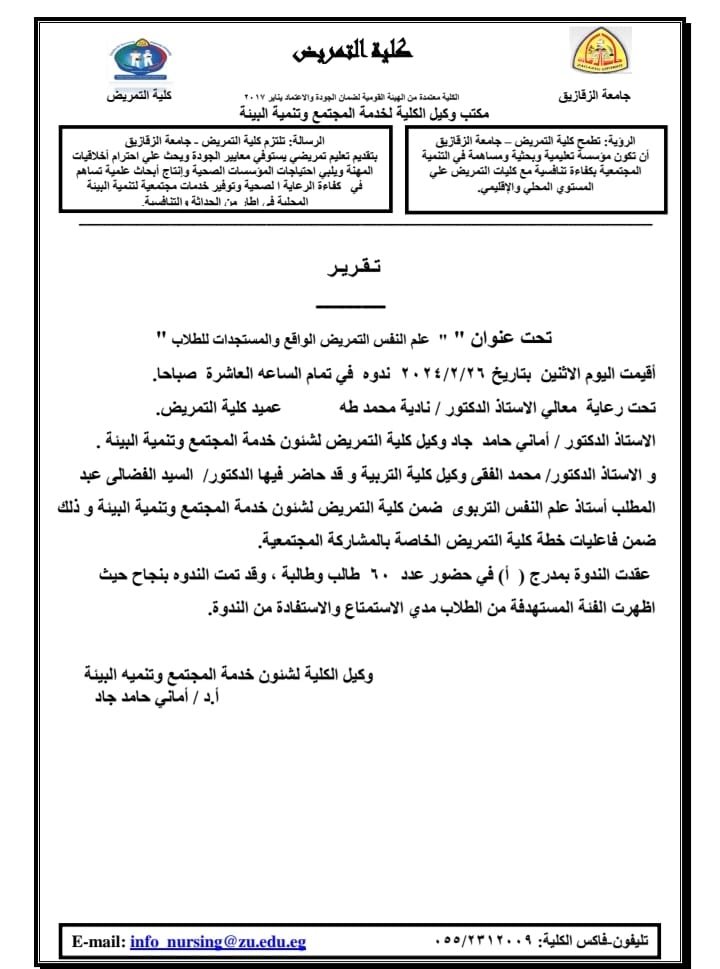 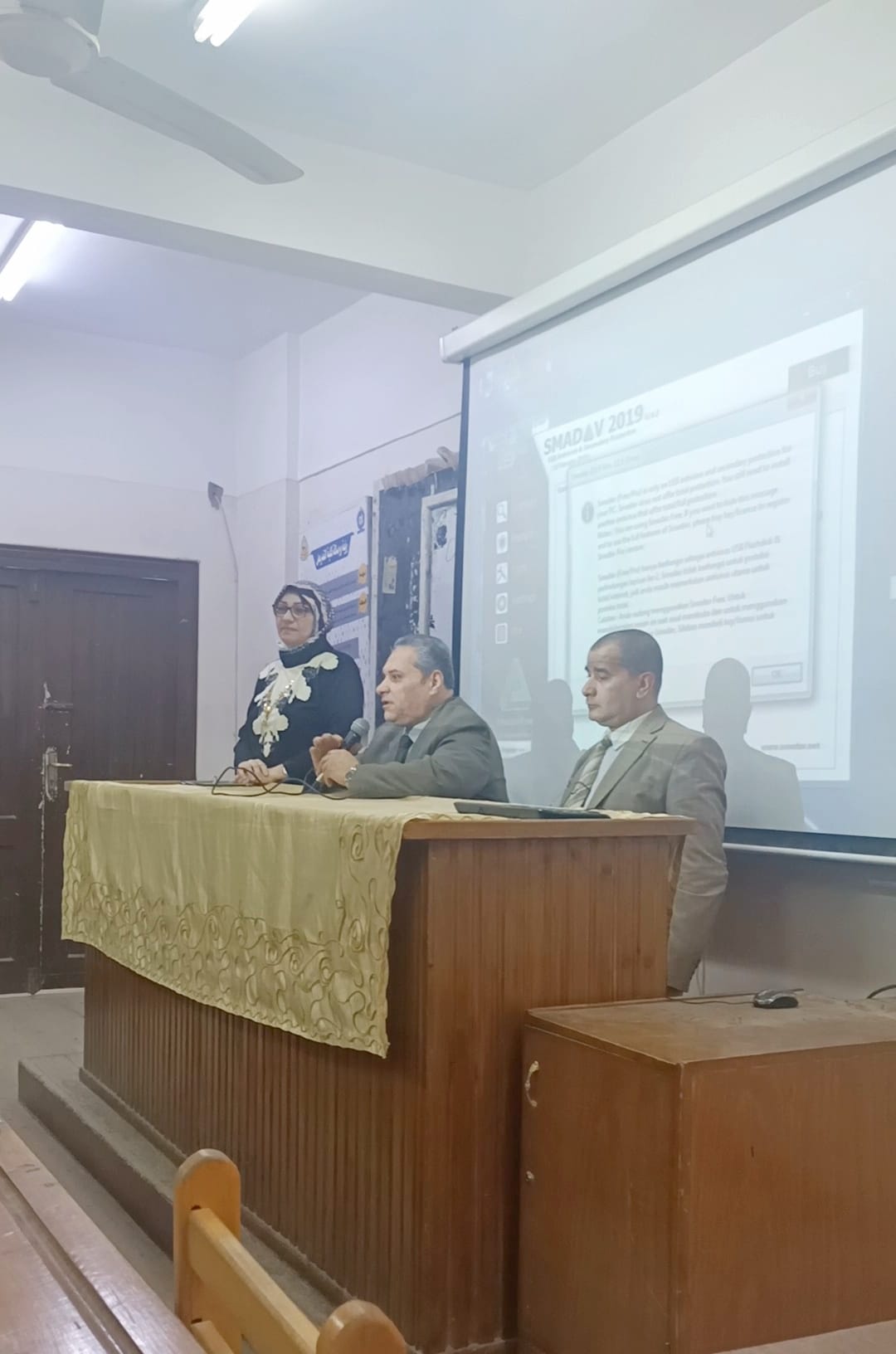 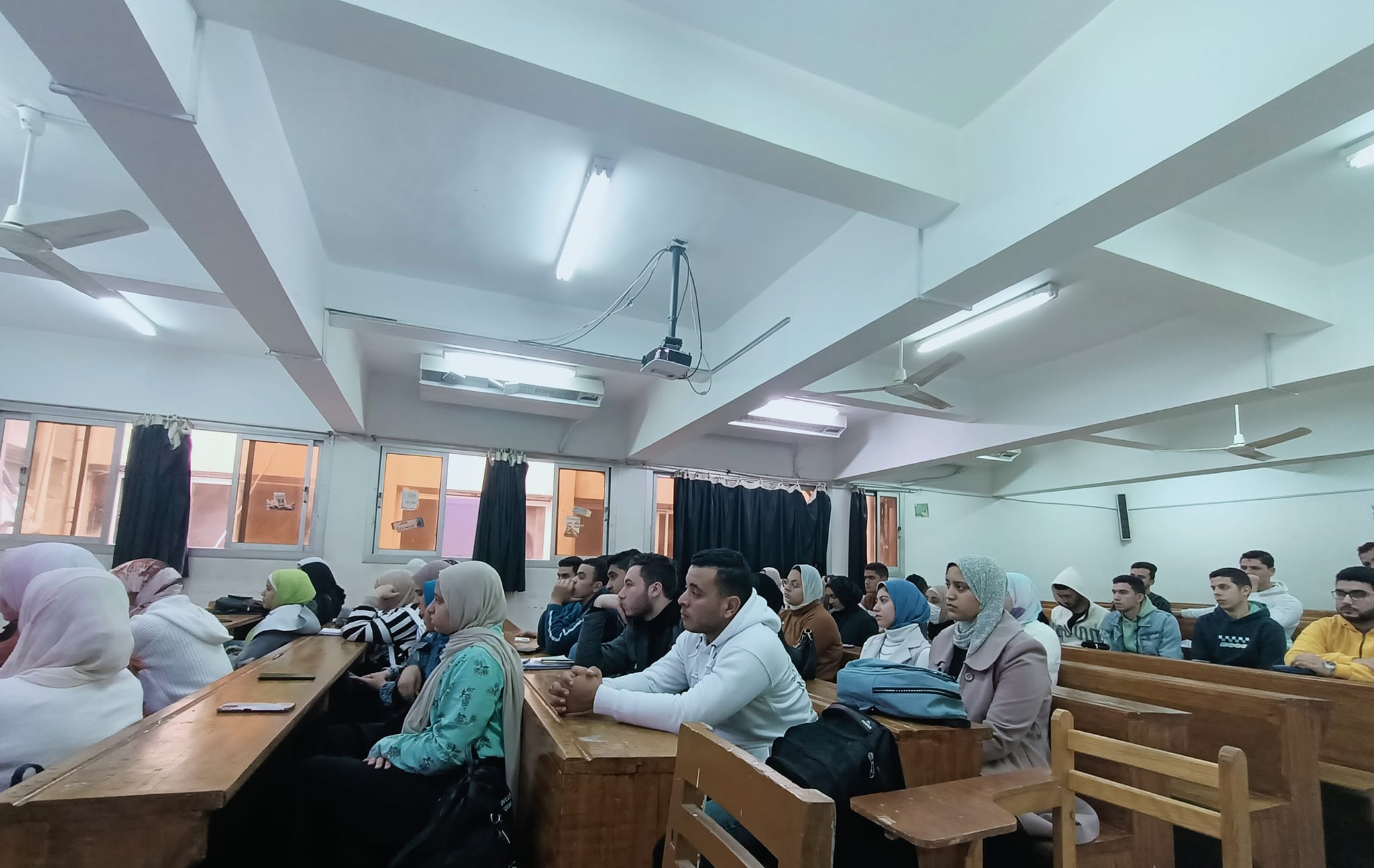 